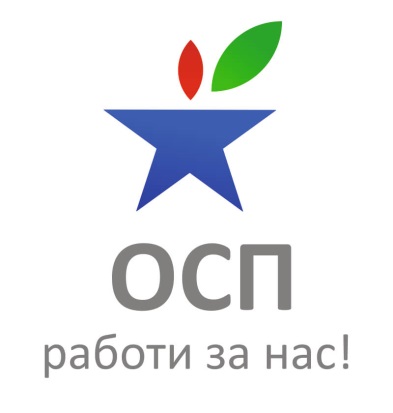 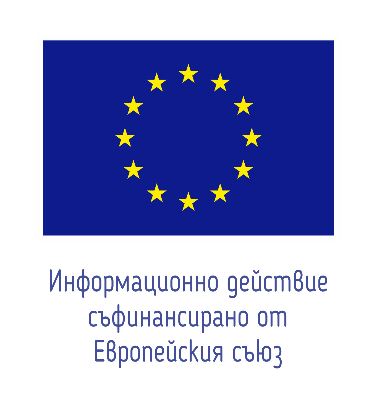 ПОКАНАУважаеми приятели и партньори,Скъпи ученици,В рамките на кампанията „ОСП работи за нас!“ имаме удоволствието да Ви поканим на информационно събитие, посветено на Общата селскостопанска политика на ЕС и нейните инструменти. То ще бъде насочено най-вече към възпитаниците на Професионална гимназия по земеделие „Стефан Цанов“, гр. Кнежа. Очакваме всички, за които темата е интересна, на 26.03.2019 г. (вторник) от 11.00 часа в сградата на Професионална гимназия по земеделие „Стефан Цанов“, гр. Кнежа. Заедно с експерти и земеделски производители от региона ще обсъдим възможностите, които предоставя ОСП и предизвикателствата, които предстоят за вбъдеще за земеделието и селските райони у нас и в Европа.ПРОГРАМА26 март (вторник), 2019 г.Професионална гимназия по земеделие „Стефан Цанов“, гр. Кнежа10.30 – 11.00 часа Здравословна закуска с продукти от местни производители11.00 – 11.20 часа „ОСП работи за нас!“ – Светлана Боянова, председател на Институт за агростратегии и иновации.11.20 – 11.35 часа „Добри практики: Приложение на инструментите на ОСП“ – Владислав Горанов – земеделски производител.11.35 – 11.50 часа „Професионално развитие в агросектора“ – проф. д.н. Димитър Греков – Директор на „Център за продължаващо обучение“ към Аграрен университет, гр. Пловдив 11.50 – 12.10 часа Отворена дискусия – Въпроси и отговори12.10 – 12.40 часа Обяд.Очакваме ви!При интерес да присъствате на събитието, молим да изпратите своите имена и тези на фирмата/организацията, която представлявате най-късно до 22.03.2019 г. на адрес: cap4us@fermer.bg !Организатор: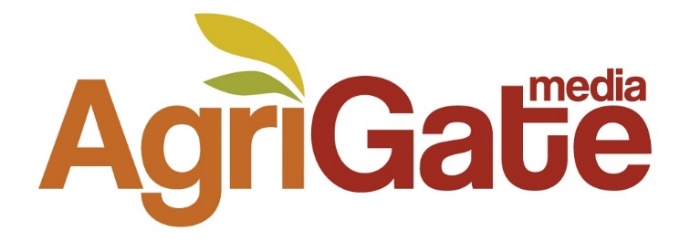 С подкрепата на: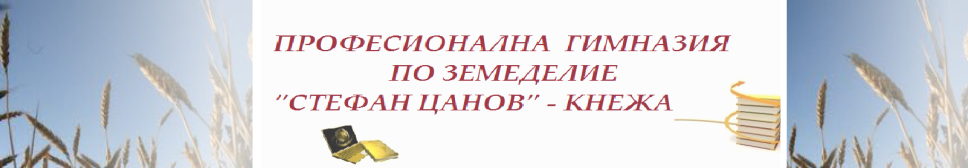 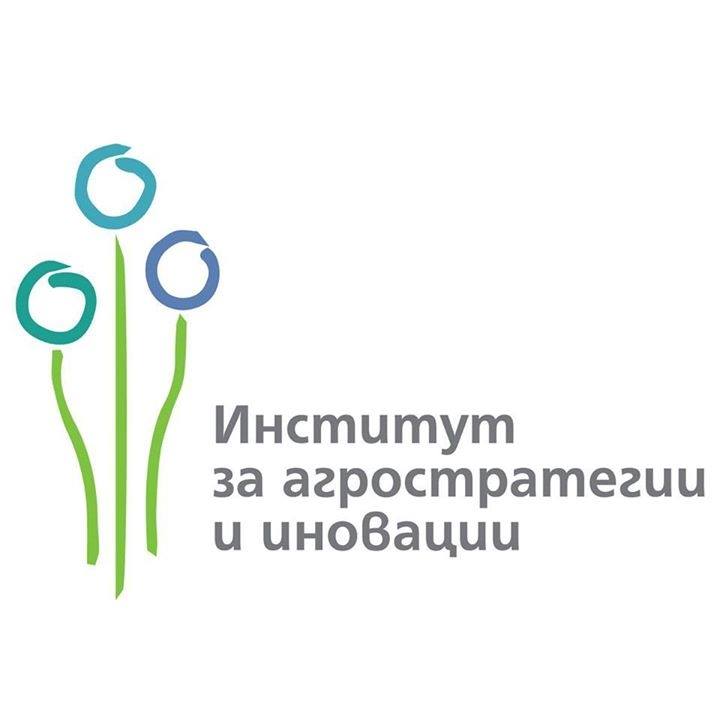 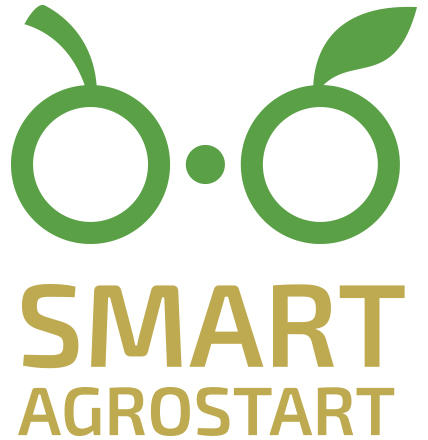 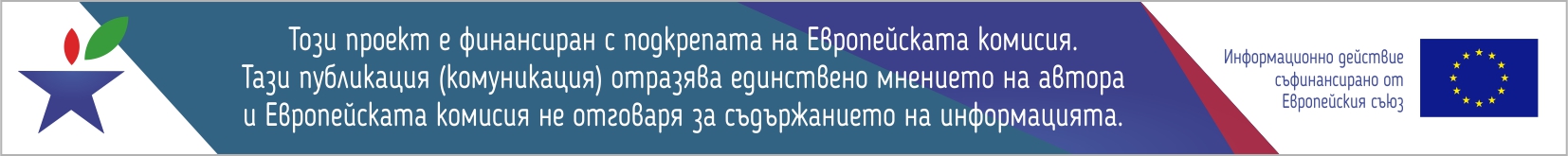 